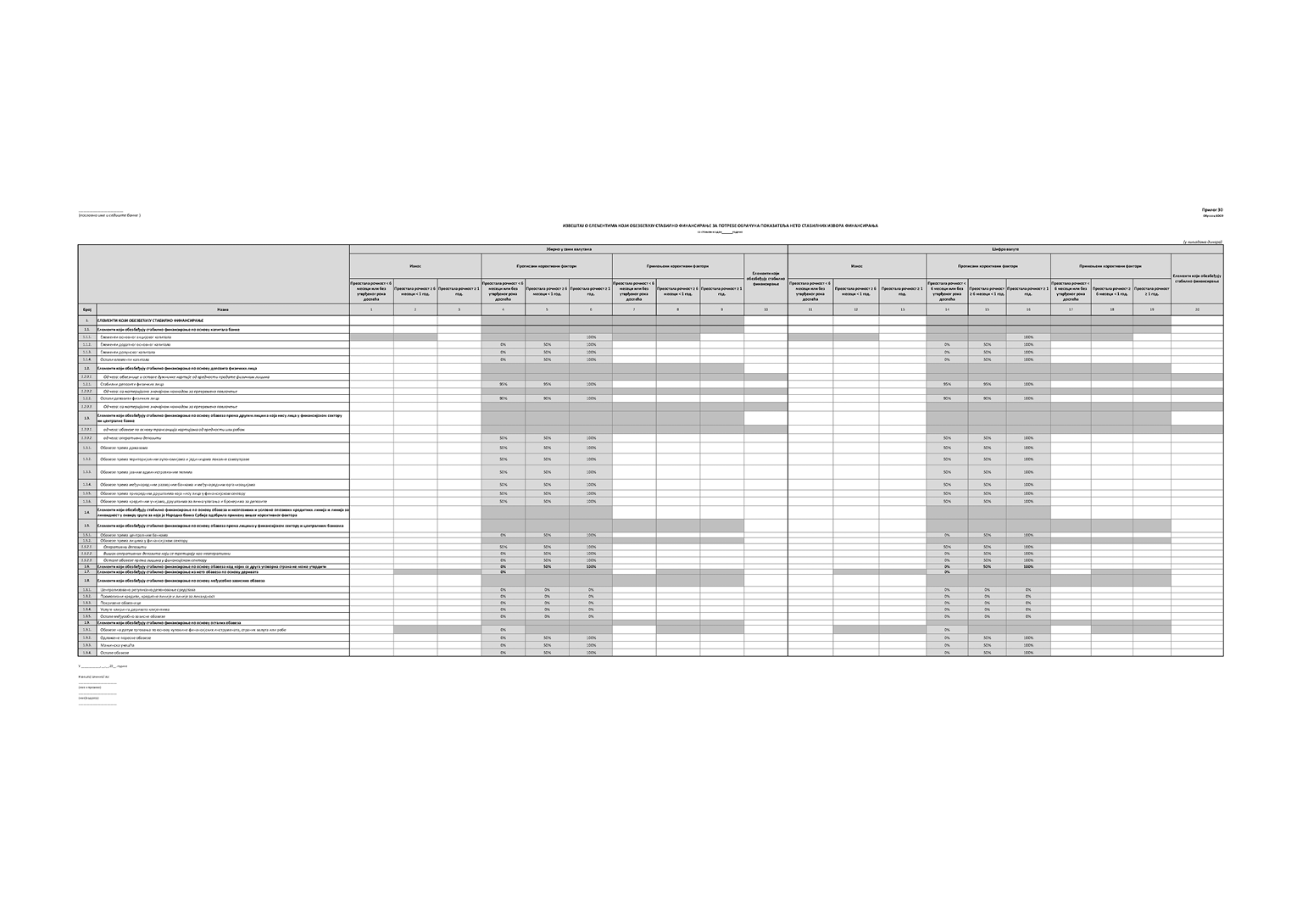 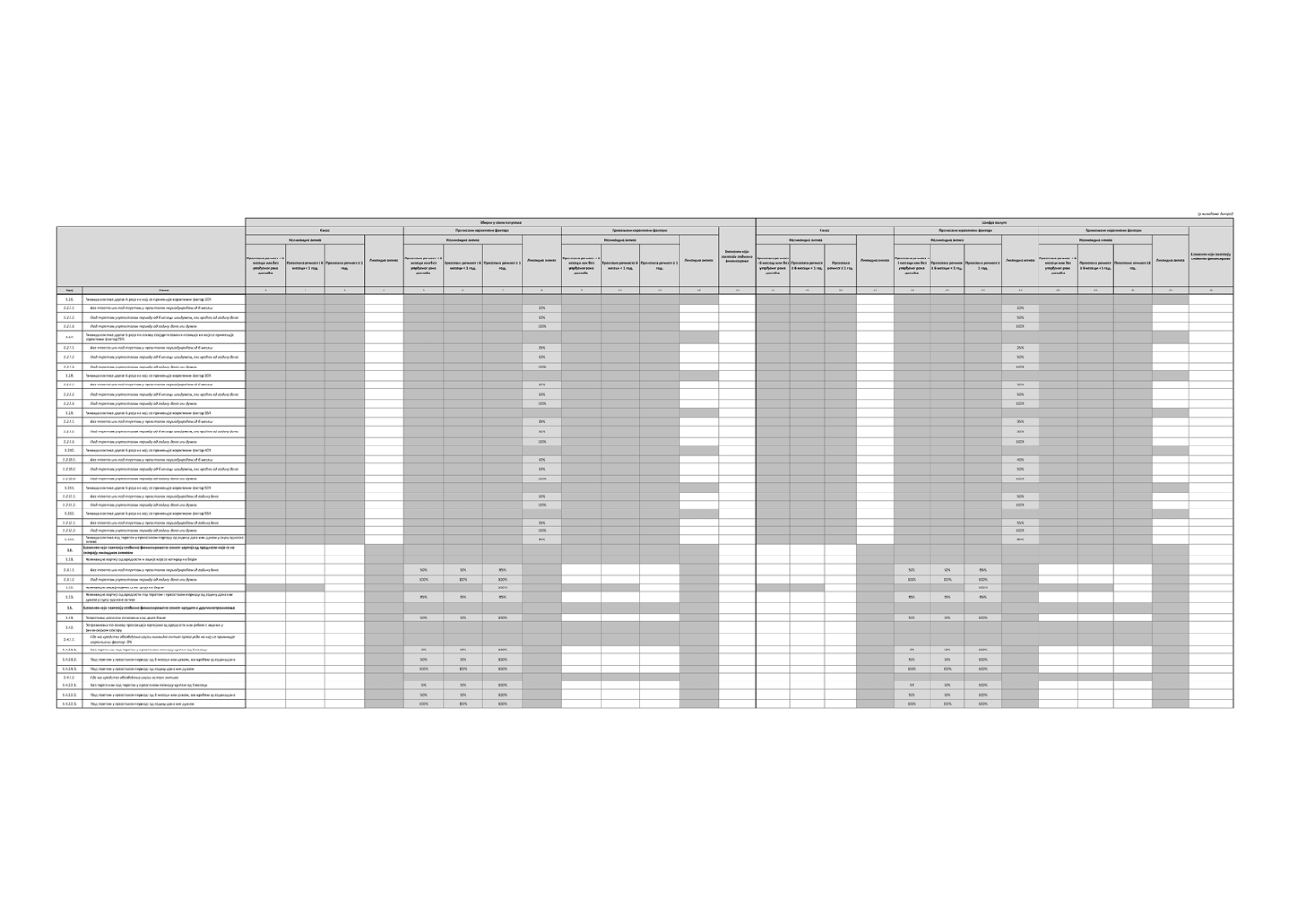 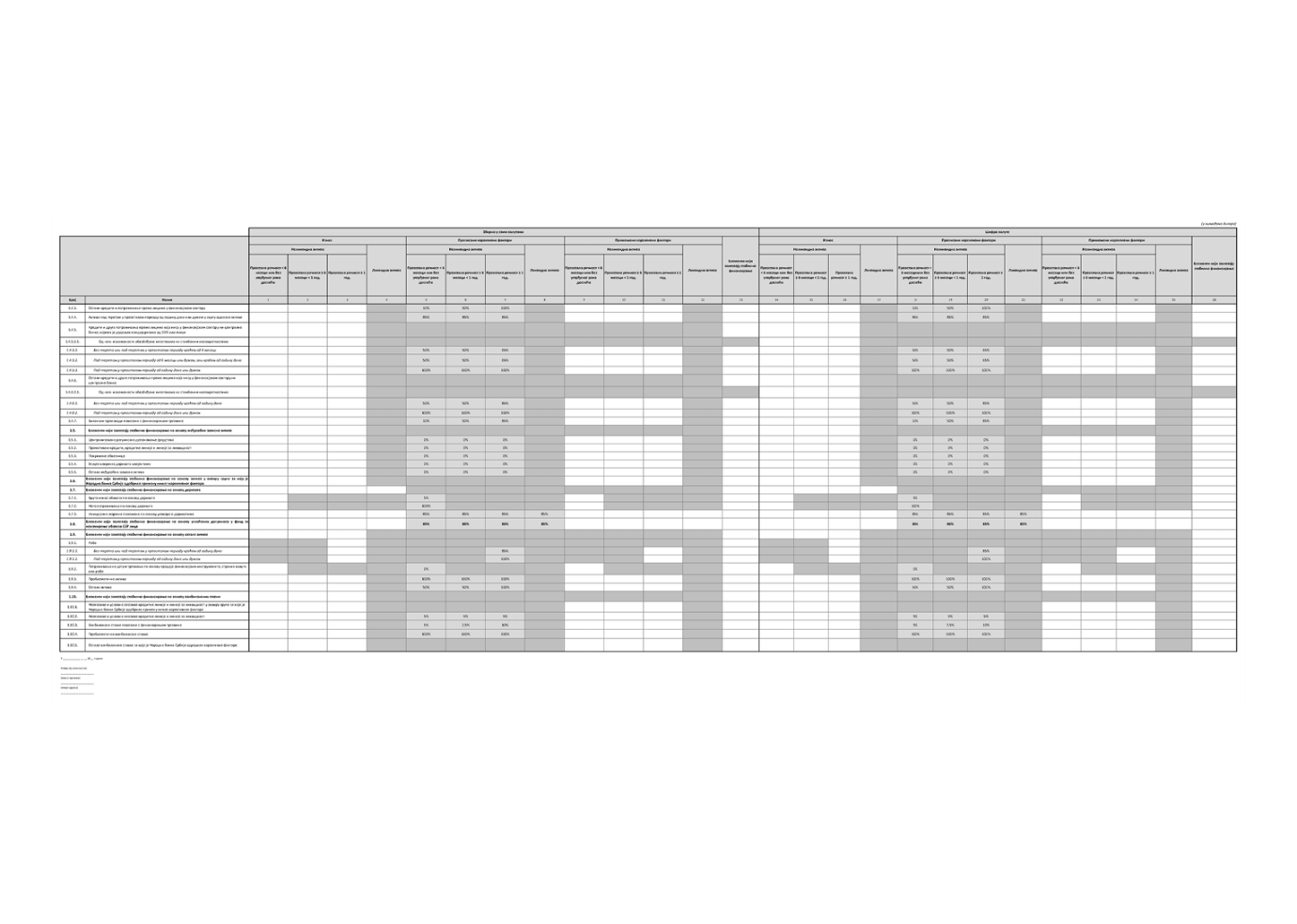 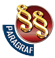 ОДЛУКАО ИЗМЕНАМА И ДОПУНАМА ОДЛУКЕ О ИЗВЕШТАВАЊУ БАНАКА("Сл. гласник РС", бр. 100/2023)